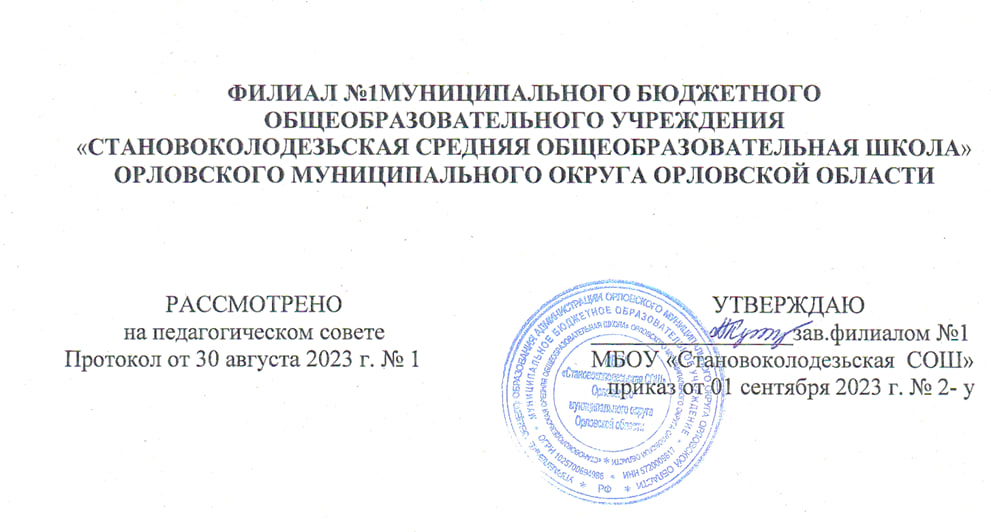 Пояснительная запискаРабочая программа по внеурочной деятельности «Логика» разработано на основе следующих нормативных документов: ФЗ № 273 от 29 декабря 2012г. «Об образовании РФ»;Федеральный государственный образовательный стандарт основного общего образования;Федеральный перечень учебников, рекомендованных(допущенных) к использованию в образовательном процессе в общеобразовательных учреждениях, реализующих образовательные программы основного общего образования На изучение внеурочной деятельности для детей ОВЗ, «Логика» в 8 классе согласно учебному плану отводится 1 час в неделю. Для развития познавательных способностей и творческой деятельности учащихся, необходимо обучение школьников элементам логики.	Введение этого предмета дает возможность расширить и углубить у учащихся умения наблюдать и сравнивать, находить общее в различном, отличать главное от второстепенного, классифицировать, устанавливать необходимые и достаточные условия, находить закономерность и делать выводы, строить гипотезы и проверять их, развивать способности к обобщениям, уметь использовать математическое знания в практических работах, нестандартных математических ситуациях.	Выполнение содержательно-логических заданий, решение нестандартных задач будет способствовать:развитию у учащихся мыслительных процессов: внимания, воображения, восприятия, наблюдения, памяти, мышления;формированию специфических математических способов действий: обобщения, классификации, моделирования и т.д.проявлению творческой инициативы, интуиции;формированию умений практически применять полученные знания как в конкретной ситуации, так и в измененной.. Цели изучения:Познавательные: - приобретение знаний о культуре правильного мышления, его формах и законах;- приобретение знаний о строе рассуждений и доказательств; - удовлетворение личных познавательных интересов в области смежных дисциплин таких, как информатика, математика и т.д. - формирование интереса к творческому процессу учебно-познавательной деятельности.Развивающие: - совершенствование речевых способностей (правильное использование терминов, умение верно построить умозаключение, логично провести доказательство); - развитие психических функций, связанных с речевой деятельностью (память, внимание, анализ, синтез, обобщение и т.д.); - мотивация дальнейшего овладения логической культурой (приобретение опыта положительного отношения и осознание необходимости знаний методов и приёмов рационального рассуждения и аргументации); - интеллектуальное развитие учащихся в ходе решения логических задач и упражнений. Воспитательные: - становление самосознания; - формирование чувства ответственности за принимаемые решения; - воспитание культуры умственного труда.Внеурочная деятельность в школе позволяет решить ряд очень важных задач:-повысить мотивацию к обучению отдельных предметов;-формировать навыки исследовательской и проектной деятельности школьников;- развивать метапредметные компетенции учащихся;- оптимизировать учебную нагрузку обучающихся;- улучшить условия для развития ребенка;- учесть возрастные и индивидуальные особенности обучающихся.Задачи изучения курсаДать представление об основных формально-логических операциях, показать логические принципы в действии при решении содержательно интересных проблем. Повысить общий уровень культуры мыслительной деятельности учащихся: способствовать развитию умения анализировать, сравнивать, обобщать, устанавливать причинно-следственные связи, аргументировано проводить рассуждения и доказательства и т.д. Сформировать умение замечать математические ошибки в устной и письменной речи, показать правильные пути опровержения этих ошибок. Осуществить переход от индуктивного умения оперировать суждениями и понятиями, терминами и высказываниями к сознательному применению правил и законов. Выработать практические навыки последовательного и доказательного мышления.Общая характеристика учебного предмета	Одним из путей обновления содержания образования на современном этапе является введение в учебные планы школ курсов, которые бы соответствовали требованиям нового содержания образования. Одним из таких курсов является логика.	Значение занимательной математики невозможно переоценить. Она помогает доказывать истинные суждения и опровергать ложные, учит мыслить чётко, лаконично, правильно. Занимательная математика способствует становлению самосознания, интеллектуальному развитию личности. 	Овладение логической культурой предполагает ознакомление учащихся с основами логической науки, которая в течение двухтысячелетнего развития накопила теоретически обоснованные и оправдавшие себя методы и приёмы рационального рассуждения. 	Логика способствует становлению самосознания, интеллектуальному развитию личности, помогает формированию научного мировоззрения. 	Логическое знание является необходимым в каждом школьном курсе. Поэтому, как ни одна из других школьных дисциплин, логика опирается на межпредметные связи через использование разнообразных понятий широкого круга учебных предметов, суждений, умозаключений, доказательств и опровержений, а также на особенности развития логического мышления учащихся в процессе обучения разным дисциплинам.	Целями и задачами дополнительной образовательной программы является обеспечение обучения, воспитания, развития детей. В связи с этим программа соответствует основному общему уровню образования. Программа является дополнительным к стандартному курсу математики 8 класов общеобразовательных учреждений для детей ОВЗ и является его расширением на более углублённом уровне, с включением материала с различным уровнем трудности и творческого уровня.	Наряду с решением основной задачи изучение математики на занятиях предусматривает формирование у учащихся устойчивого интереса к предмету, выявление и развитие их математических способностей. Личностные и метапредметные результаты освоения курса внеурочной деятельности «Логика» 8 классПрограмма позволяет добиваться следующих результатов освоения образовательной программы основного общего образования:                                                   личностные:у учащихся будут сформированы:	1) ответственное отношение к учению;2) готовность и способность обучающихся к саморазвитию и самообразованию на основе мотивации к обучению и познанию;3) умение ясно, точно, грамотно излагать свои мысли в устной и письменной речи, понимать смысл поставленной задачи, выстраивать аргументацию, приводить примеры и контрпримеры;4) начальные навыки адаптации в динамично изменяющемся мире;5) экологическая культура: ценностное отношение к природному миру, готовность следовать нормам природоохранного, здоровьесберегающего поведения;6) формирование способности к эмоциональному восприятию языковых  объектов, лингвистических задач, их решений, рассуждений;7) умение контролировать процесс и результат учебной деятельности;у учащихся могут быть сформированы:1) первоначальные представления о филологической науке, как сфере человеческой деятельности, об этапах её развития, о её значимости для развития цивилизации;            2) коммуникативная компетентность в общении и сотрудничестве со сверстниками в образовательной, учебно-исследовательской, творческой и других видах деятельности;3) критичность мышления, умение распознавать логически некорректные высказывания, отличать гипотезу от факта;4) креативность мышления, инициативы, находчивости, активности при решении филологических задач;                                            метапредметные:регулятивные учащиеся научатся:1) формулировать и удерживать учебную задачу;2) выбирать действия в соответствии с поставленной задачей и условиями её реализации;3) планировать  пути достижения целей, осознанно выбирать наиболее эффективные способы решения учебных и познавательных задач;4) предвидеть уровень усвоения знаний, его временных характеристик;5) составлять план и последовательность действий;6) осуществлять контроль по образцу и вносить необходимые коррективы;7) адекватно оценивать правильность или ошибочность выполнения учебной задачи, её объективную трудность и собственные возможности её решения;8) сличать способ действия и его результат с заданным эталоном с целью обнаружения отклонений и отличий от эталона;учащиеся получат возможность научиться:1) определять последовательность промежуточных целей и соответствующих им действий с учётом  конечного результата;2) предвидеть возможности получения конкретного результата при решении задач;3) осуществлять констатирующий и прогнозирующий контроль по результату и по способу действия;4) выделять и формулировать то, что усвоено и, что нужно усвоить, определять качество и уровень усвоения;5) концентрировать волю для преодоления интеллектуальных затруднений и физических препятствий;познавательныеучащиеся научатся:1) самостоятельно выделять и формулировать познавательную цель;2) использовать общие приёмы решения задач;3) применять правила и пользоваться инструкциями и освоенными закономерностями;4) осуществлять смысловое чтение;5) создавать, применять и преобразовывать знаково-символические средства, модели и схемы для решения задач;6) самостоятельно ставить цели, выбирать и создавать алгоритмы для решения учебных математических задач;7) понимать сущность алгоритмических предписаний и уметь действовать в соответствии с предложенным алгоритмом;8) понимать и использовать математические средства наглядности (рисунки, схемы и др.) для иллюстрации, интерпретации, аргументации;9) находить в различных источниках информацию, необходимую для решения математических проблем, и представлять её в понятной форме; принимать решение в условиях неполной и избыточной, точной и вероятностной информации;учащиеся получат возможность научиться:1) устанавливать причинно-следственные связи; строить логические рассуждения, умозаключения (индуктивные, дедуктивные и по аналогии) и выводы;2) формировать учебную и общепользовательскую компетентности в области использования информационно-коммуникационных технологий (ИКТ-компетентности);3) видеть математическую задачу в других дисциплинах, в окружающей жизни;4) выдвигать гипотезы при решении учебных задач и понимать необходимость их проверки;5) планировать и осуществлять деятельность, направленную на решение задач исследовательского характера;6) выбирать наиболее рациональные и эффективные способы решения задач;7) интерпретировать информации (структурировать, переводить сплошной текст в таблицу, презентовать полученную информацию, в том числе с помощью ИКТ);8) оценивать информацию(критическая оценка, оценка достоверности);9) устанавливать причинно-следственные связи, выстраивать рассуждения, обобщения;коммуникативныеучащиеся научатся:             1) организовывать учебное сотрудничество и совместную деятельность с учителем и сверстниками: определять цели, распределять функции и роли участников;              2) взаимодействовать и находить общие способы работы; работать в группе: находить общее решение и разрешать конфликты на основе согласования позиций и учёта интересов; слушать партнёра; формулировать, аргументировать и отстаивать своё мнение; 3) прогнозировать возникновение конфликтов при наличии разных точек зрения; 4) разрешать конфликты на основе учёта интересов и позиций всех участников; 5) координировать и принимать различные позиции во взаимодействии; 6) аргументировать свою позицию и координировать её с позициями партнёров в сотрудничестве при выработке общего решения в совместной деятельности.                                            предметные:по окончании курса «Логика» учащиеся должны: знать: нестандартные методы решения различных математических задач;логические приемы, применяемые при решении задач;историю развития математической наукивиды логических ошибок, встречающихся в ходе доказательства и опровержения. уметь: логически рассуждать при решении текстовых арифметических задач;применять изученные методы к решению олимпиадных задач;научиться новым приемам устного счета;познакомиться с великими математиками;познакомиться с такими понятиями, как софизм, ребус;научиться работать с кроссвордами и ребусами;рассуждать при решении логических задач, задач на смекалку, задач на эрудицию и интуицию;систематизировать данные в виде таблиц при решении задач, при составлении математических кроссвордов, шарад и ребусов;применять нестандартные методы при решении задачприменить теоретические знания при решении задач;получить навыки решения нестандартных задач;выявлять логические ошибки, встречающиеся в различных видах умозаключений, в доказательстве и опровержении.решать логические задачи по теоретическому материалу науки логики и занимательные задачи.Содержание внеурочной деятельности «Логика» 8 классУпражнения на быстрый счёт. Некоторые приёмы быстрого счёта.Умножение двухзначных чисел на 11,22,33, . . . , 99.Умножение на число, оканчивающееся на 5.Умножение и деление на 25,75,50,125.Умножение и деление на 111,1111 и т.д.Умножение двузначных чисел, у которых цифры десятков одинаковые, а сумма цифр единиц составляет 10. Умножение двузначных чисел, у которых сумма цифр равна 10, а цифры единиц одинаковые.Умножение чисел, близких к 100.Умножение на число, близкое к 1000.Умножение на 101,1001 и т.д.Инварианты. Понятие инварианта некоторого преобразования. В качестве инварианта рассматриваются четность (нечетность) и остаток от деления. Определение четного и нечетного числа. Применение четности при решении задач. Другие стандартные инварианты: перестановки, раскраски.Скорость, расстояние, время и таинственные соотношения между ними. Различные способы решения задач на движение.Задачи на разрезания.Геометрия вокруг нас. Геометрия на клетчатой бумаге. Игра «Пентамино».Задачи со спичками. Решение занимательных задач со спичками.Геометрические головоломки.Геометрический конструктор.Возникновение отрицательных чисел. История возникновения отрицательных чисел. От Диафанта до Бхаскары. Путь к признанию отрицательных чисел.Решение линейных уравнений, содержащих модули. Определение модуля числа. Различные способы решения линейных уравнений, содержащих переменную под знаком модуля.Решение задач с помощью уравнений. Задачи на движение. Задачи на движение по воде. Задачи на совместную работу. Облегченный способ решения некоторых задач повышенной сложности.Осевая и центральная симметрии. Осевая симметрия. Центральная симметрия. Построение фигур, симметричных данным. Симметрия в природе.Координатная плоскость. Прямоугольная система координат на плоскости. Рене Декарт. Рисуем по координатам. Графики и диаграммы. Графики. Чтение графиков. Диаграммы. Столбчатые и круговые диаграммы.Итоговое занятие. Подведение итогов. Поощрение успешно занимавшихся учащихся. Математический КВН.Календарно-тематическое планированиеСписок литературыБрадис В.М. Ошибки в математических рассуждениях/ В.М. Брадис. - М.: Просвещение, 1999. - 210 с.Нагибин Ф.Ф. Математическая шкатулка: пособие для учащихся/ Ф.Ф. Нагибин, Е.С.Канин. - М.: Просвещение, 1984. -160 с.Олехник С.Н. Старинные занимательные задачи/ С.Н. Олехник. - М.: Наука, 1985. - 158 с.Фарков А.В. Математические кружки в школе./ А.В. Фарков. - М.: Айрис-пресс, 2008. -144 с.Шейнина О.С. Математические занятия школьного кружка/ О.С. Шейнина, Г.М.Соловьёв. - М.: Просвещение, 2003. - 280 с.Математические кружки в школе, 5-8 классы, А.В. Фарков. М.:Айрис – Пресс. 2005.Сбрник задач по математике для 5-6 классов, А.В. Шевкин,  «Русское  слово», 2011.Подготовка к решению олимпиадных задач по математике, П. Ф.Севрюков. М.:Ставрополь,2007. Математические олимпиады. 5-9 классы.   А.В. Фарков  М.: Экзамен,2008 г  Задачи международного математического конкурса «Кенгуру»    РАБОЧАЯ ПРОГРАММАкурса внеурочной деятельности(дополнение к основной общеобразовательной программе)РАБОЧАЯ ПРОГРАММАкурса внеурочной деятельности(дополнение к основной общеобразовательной программе)УровеньОсновное общее образованиеНаименованиеучебного предмета, учебного курса (в том числе внеурочной деятельности), учебного модуляЛогикаКласс8 класс№Тема Содержание Количество часовУУДДата по плануФакт. дата1	Упражнения на быстрый счёт. Некоторые приёмы быстрого счёта.Упражнения на быстрый счёт.1Личностных результатов:- определять и высказывать под руководством педагога самые простые общие для всех людей правила поведения при сотрудничестве (этические нормы)- в предложенных педагогом ситуациях общения и сотрудничества, опираясь на общие для всех простые правила поведения, делать выбор, при поддержке других участников группы и педагога, как поступить.Метапредметных результатов:Регулятивные УУД:- определять и формулировать цель деятельности с помощью учителя.- проговаривать последовательность действий.-учиться высказывать свое предположение (версию) на основе работы с иллюстрацией рабочей тетради.- учиться работать по предложенному учителем плану.- учиться отличать верно, выполненное задание от неверного.- учиться совместно с учителем и другими учениками давать эмоциональную оценку деятельности товарищей.Познавательные УУД:- ориентироваться в своей системе знаний: отличать новое от уже известного с помощью учителя.- добывать новые знания: находить ответы на вопросы, используя свой жизненный опыт и информацию, полученную от учителя.- перерабатывать полученную информацию: делать выводы, сравнивать и группировать такие шахматные объекты, как ходы шахматных фигур, сильная и слабая позиция, сила шахматных фигур.Коммуникативные УУД:- донести свою позицию до других: оформлять свою мысль в устной и письменной речи.- слушать и понимать речь других.- учиться выполнять различные роли в группе (лидера, исполнителя, критика)Предметных результатов:Знать нестандартные методы решения различных математических задач;логические приемы, применяемые при решении задач;историю развития математической наукивиды логических ошибок, встречающихся в ходе доказательства и опровержения.06.092Умножение двухзначных чисел на 11,22,33, . . . , 99.Упражнения на быстрый счёт.1Личностных результатов:- определять и высказывать под руководством педагога самые простые общие для всех людей правила поведения при сотрудничестве (этические нормы)- в предложенных педагогом ситуациях общения и сотрудничества, опираясь на общие для всех простые правила поведения, делать выбор, при поддержке других участников группы и педагога, как поступить.Метапредметных результатов:Регулятивные УУД:- определять и формулировать цель деятельности с помощью учителя.- проговаривать последовательность действий.-учиться высказывать свое предположение (версию) на основе работы с иллюстрацией рабочей тетради.- учиться работать по предложенному учителем плану.- учиться отличать верно, выполненное задание от неверного.- учиться совместно с учителем и другими учениками давать эмоциональную оценку деятельности товарищей.Познавательные УУД:- ориентироваться в своей системе знаний: отличать новое от уже известного с помощью учителя.- добывать новые знания: находить ответы на вопросы, используя свой жизненный опыт и информацию, полученную от учителя.- перерабатывать полученную информацию: делать выводы, сравнивать и группировать такие шахматные объекты, как ходы шахматных фигур, сильная и слабая позиция, сила шахматных фигур.Коммуникативные УУД:- донести свою позицию до других: оформлять свою мысль в устной и письменной речи.- слушать и понимать речь других.- учиться выполнять различные роли в группе (лидера, исполнителя, критика)Предметных результатов:Знать нестандартные методы решения различных математических задач;логические приемы, применяемые при решении задач;историю развития математической наукивиды логических ошибок, встречающихся в ходе доказательства и опровержения.13.093Умножение на число, оканчивающееся на 5.Упражнения на быстрый счёт.1Личностных результатов:- определять и высказывать под руководством педагога самые простые общие для всех людей правила поведения при сотрудничестве (этические нормы)- в предложенных педагогом ситуациях общения и сотрудничества, опираясь на общие для всех простые правила поведения, делать выбор, при поддержке других участников группы и педагога, как поступить.Метапредметных результатов:Регулятивные УУД:- определять и формулировать цель деятельности с помощью учителя.- проговаривать последовательность действий.-учиться высказывать свое предположение (версию) на основе работы с иллюстрацией рабочей тетради.- учиться работать по предложенному учителем плану.- учиться отличать верно, выполненное задание от неверного.- учиться совместно с учителем и другими учениками давать эмоциональную оценку деятельности товарищей.Познавательные УУД:- ориентироваться в своей системе знаний: отличать новое от уже известного с помощью учителя.- добывать новые знания: находить ответы на вопросы, используя свой жизненный опыт и информацию, полученную от учителя.- перерабатывать полученную информацию: делать выводы, сравнивать и группировать такие шахматные объекты, как ходы шахматных фигур, сильная и слабая позиция, сила шахматных фигур.Коммуникативные УУД:- донести свою позицию до других: оформлять свою мысль в устной и письменной речи.- слушать и понимать речь других.- учиться выполнять различные роли в группе (лидера, исполнителя, критика)Предметных результатов:Знать нестандартные методы решения различных математических задач;логические приемы, применяемые при решении задач;историю развития математической наукивиды логических ошибок, встречающихся в ходе доказательства и опровержения.20.094Умножение и деление на 25,75,50,125.Упражнения на быстрый счёт.1Личностных результатов:- определять и высказывать под руководством педагога самые простые общие для всех людей правила поведения при сотрудничестве (этические нормы)- в предложенных педагогом ситуациях общения и сотрудничества, опираясь на общие для всех простые правила поведения, делать выбор, при поддержке других участников группы и педагога, как поступить.Метапредметных результатов:Регулятивные УУД:- определять и формулировать цель деятельности с помощью учителя.- проговаривать последовательность действий.-учиться высказывать свое предположение (версию) на основе работы с иллюстрацией рабочей тетради.- учиться работать по предложенному учителем плану.- учиться отличать верно, выполненное задание от неверного.- учиться совместно с учителем и другими учениками давать эмоциональную оценку деятельности товарищей.Познавательные УУД:- ориентироваться в своей системе знаний: отличать новое от уже известного с помощью учителя.- добывать новые знания: находить ответы на вопросы, используя свой жизненный опыт и информацию, полученную от учителя.- перерабатывать полученную информацию: делать выводы, сравнивать и группировать такие шахматные объекты, как ходы шахматных фигур, сильная и слабая позиция, сила шахматных фигур.Коммуникативные УУД:- донести свою позицию до других: оформлять свою мысль в устной и письменной речи.- слушать и понимать речь других.- учиться выполнять различные роли в группе (лидера, исполнителя, критика)Предметных результатов:Знать нестандартные методы решения различных математических задач;логические приемы, применяемые при решении задач;историю развития математической наукивиды логических ошибок, встречающихся в ходе доказательства и опровержения.27.095Умножение и деление на 111,1111 и т.д.Упражнения на быстрый счёт.1Личностных результатов:- определять и высказывать под руководством педагога самые простые общие для всех людей правила поведения при сотрудничестве (этические нормы)- в предложенных педагогом ситуациях общения и сотрудничества, опираясь на общие для всех простые правила поведения, делать выбор, при поддержке других участников группы и педагога, как поступить.Метапредметных результатов:Регулятивные УУД:- определять и формулировать цель деятельности с помощью учителя.- проговаривать последовательность действий.-учиться высказывать свое предположение (версию) на основе работы с иллюстрацией рабочей тетради.- учиться работать по предложенному учителем плану.- учиться отличать верно, выполненное задание от неверного.- учиться совместно с учителем и другими учениками давать эмоциональную оценку деятельности товарищей.Познавательные УУД:- ориентироваться в своей системе знаний: отличать новое от уже известного с помощью учителя.- добывать новые знания: находить ответы на вопросы, используя свой жизненный опыт и информацию, полученную от учителя.- перерабатывать полученную информацию: делать выводы, сравнивать и группировать такие шахматные объекты, как ходы шахматных фигур, сильная и слабая позиция, сила шахматных фигур.Коммуникативные УУД:- донести свою позицию до других: оформлять свою мысль в устной и письменной речи.- слушать и понимать речь других.- учиться выполнять различные роли в группе (лидера, исполнителя, критика)Предметных результатов:Знать нестандартные методы решения различных математических задач;логические приемы, применяемые при решении задач;историю развития математической наукивиды логических ошибок, встречающихся в ходе доказательства и опровержения.04.106Умножение двузначных чисел, у которых цифры десятков одинаковые, а сумма цифр единиц составляет 10. Умножение двузначных чисел, у которых сумма цифр равна 10, а цифры единиц одинаковые.Упражнения на быстрый счёт.1Личностных результатов:- определять и высказывать под руководством педагога самые простые общие для всех людей правила поведения при сотрудничестве (этические нормы)- в предложенных педагогом ситуациях общения и сотрудничества, опираясь на общие для всех простые правила поведения, делать выбор, при поддержке других участников группы и педагога, как поступить.Метапредметных результатов:Регулятивные УУД:- определять и формулировать цель деятельности с помощью учителя.- проговаривать последовательность действий.-учиться высказывать свое предположение (версию) на основе работы с иллюстрацией рабочей тетради.- учиться работать по предложенному учителем плану.- учиться отличать верно, выполненное задание от неверного.- учиться совместно с учителем и другими учениками давать эмоциональную оценку деятельности товарищей.Познавательные УУД:- ориентироваться в своей системе знаний: отличать новое от уже известного с помощью учителя.- добывать новые знания: находить ответы на вопросы, используя свой жизненный опыт и информацию, полученную от учителя.- перерабатывать полученную информацию: делать выводы, сравнивать и группировать такие шахматные объекты, как ходы шахматных фигур, сильная и слабая позиция, сила шахматных фигур.Коммуникативные УУД:- донести свою позицию до других: оформлять свою мысль в устной и письменной речи.- слушать и понимать речь других.- учиться выполнять различные роли в группе (лидера, исполнителя, критика)Предметных результатов:Знать нестандартные методы решения различных математических задач;логические приемы, применяемые при решении задач;историю развития математической наукивиды логических ошибок, встречающихся в ходе доказательства и опровержения.11.107Умножение чисел, близких к 100.Упражнения на быстрый счёт.1Личностных результатов:- определять и высказывать под руководством педагога самые простые общие для всех людей правила поведения при сотрудничестве (этические нормы)- в предложенных педагогом ситуациях общения и сотрудничества, опираясь на общие для всех простые правила поведения, делать выбор, при поддержке других участников группы и педагога, как поступить.Метапредметных результатов:Регулятивные УУД:- определять и формулировать цель деятельности с помощью учителя.- проговаривать последовательность действий.-учиться высказывать свое предположение (версию) на основе работы с иллюстрацией рабочей тетради.- учиться работать по предложенному учителем плану.- учиться отличать верно, выполненное задание от неверного.- учиться совместно с учителем и другими учениками давать эмоциональную оценку деятельности товарищей.Познавательные УУД:- ориентироваться в своей системе знаний: отличать новое от уже известного с помощью учителя.- добывать новые знания: находить ответы на вопросы, используя свой жизненный опыт и информацию, полученную от учителя.- перерабатывать полученную информацию: делать выводы, сравнивать и группировать такие шахматные объекты, как ходы шахматных фигур, сильная и слабая позиция, сила шахматных фигур.Коммуникативные УУД:- донести свою позицию до других: оформлять свою мысль в устной и письменной речи.- слушать и понимать речь других.- учиться выполнять различные роли в группе (лидера, исполнителя, критика)Предметных результатов:Знать нестандартные методы решения различных математических задач;логические приемы, применяемые при решении задач;историю развития математической наукивиды логических ошибок, встречающихся в ходе доказательства и опровержения.18.108Умножение на число, близкое к 1000Упражнения на быстрый счёт.1Личностных результатов:- определять и высказывать под руководством педагога самые простые общие для всех людей правила поведения при сотрудничестве (этические нормы)- в предложенных педагогом ситуациях общения и сотрудничества, опираясь на общие для всех простые правила поведения, делать выбор, при поддержке других участников группы и педагога, как поступить.Метапредметных результатов:Регулятивные УУД:- определять и формулировать цель деятельности с помощью учителя.- проговаривать последовательность действий.-учиться высказывать свое предположение (версию) на основе работы с иллюстрацией рабочей тетради.- учиться работать по предложенному учителем плану.- учиться отличать верно, выполненное задание от неверного.- учиться совместно с учителем и другими учениками давать эмоциональную оценку деятельности товарищей.Познавательные УУД:- ориентироваться в своей системе знаний: отличать новое от уже известного с помощью учителя.- добывать новые знания: находить ответы на вопросы, используя свой жизненный опыт и информацию, полученную от учителя.- перерабатывать полученную информацию: делать выводы, сравнивать и группировать такие шахматные объекты, как ходы шахматных фигур, сильная и слабая позиция, сила шахматных фигур.Коммуникативные УУД:- донести свою позицию до других: оформлять свою мысль в устной и письменной речи.- слушать и понимать речь других.- учиться выполнять различные роли в группе (лидера, исполнителя, критика)Предметных результатов:Знать нестандартные методы решения различных математических задач;логические приемы, применяемые при решении задач;историю развития математической наукивиды логических ошибок, встречающихся в ходе доказательства и опровержения.25.109Умножение на 101,1001 и т.д.Упражнения на быстрый счёт.1Личностных результатов:- определять и высказывать под руководством педагога самые простые общие для всех людей правила поведения при сотрудничестве (этические нормы)- в предложенных педагогом ситуациях общения и сотрудничества, опираясь на общие для всех простые правила поведения, делать выбор, при поддержке других участников группы и педагога, как поступить.Метапредметных результатов:Регулятивные УУД:- определять и формулировать цель деятельности с помощью учителя.- проговаривать последовательность действий.-учиться высказывать свое предположение (версию) на основе работы с иллюстрацией рабочей тетради.- учиться работать по предложенному учителем плану.- учиться отличать верно, выполненное задание от неверного.- учиться совместно с учителем и другими учениками давать эмоциональную оценку деятельности товарищей.Познавательные УУД:- ориентироваться в своей системе знаний: отличать новое от уже известного с помощью учителя.- добывать новые знания: находить ответы на вопросы, используя свой жизненный опыт и информацию, полученную от учителя.- перерабатывать полученную информацию: делать выводы, сравнивать и группировать такие шахматные объекты, как ходы шахматных фигур, сильная и слабая позиция, сила шахматных фигур.Коммуникативные УУД:- донести свою позицию до других: оформлять свою мысль в устной и письменной речи.- слушать и понимать речь других.- учиться выполнять различные роли в группе (лидера, исполнителя, критика)Предметных результатов:Знать нестандартные методы решения различных математических задач;логические приемы, применяемые при решении задач;историю развития математической наукивиды логических ошибок, встречающихся в ходе доказательства и опровержения.08.111011ИнвариантыПонятие инварианта некоторого преобразования. В качестве инварианта рассматриваются четность (нечетность) и остаток от деления. Определение четного и нечетного числа. Применение четности при решении задач. Другие стандартные инварианты: перестановки, раскраски.2Личностных результатов:- определять и высказывать под руководством педагога самые простые общие для всех людей правила поведения при сотрудничестве (этические нормы)- в предложенных педагогом ситуациях общения и сотрудничества, опираясь на общие для всех простые правила поведения, делать выбор, при поддержке других участников группы и педагога, как поступить.Метапредметных результатов:Регулятивные УУД:- определять и формулировать цель деятельности с помощью учителя.- проговаривать последовательность действий.-учиться высказывать свое предположение (версию) на основе работы с иллюстрацией рабочей тетради.- учиться работать по предложенному учителем плану.- учиться отличать верно, выполненное задание от неверного.- учиться совместно с учителем и другими учениками давать эмоциональную оценку деятельности товарищей.Познавательные УУД:- ориентироваться в своей системе знаний: отличать новое от уже известного с помощью учителя.- добывать новые знания: находить ответы на вопросы, используя свой жизненный опыт и информацию, полученную от учителя.- перерабатывать полученную информацию: делать выводы, сравнивать и группировать такие шахматные объекты, как ходы шахматных фигур, сильная и слабая позиция, сила шахматных фигур.Коммуникативные УУД:- донести свою позицию до других: оформлять свою мысль в устной и письменной речи.- слушать и понимать речь других.- учиться выполнять различные роли в группе (лидера, исполнителя, критика)Предметных результатов:Знать нестандартные методы решения различных математических задач;логические приемы, применяемые при решении задач;историю развития математической наукивиды логических ошибок, встречающихся в ходе доказательства и опровержения.15.1122.111213Скорость, расстояние, время и таинственные соотношения между ними Различные способы решения задач на движение.2Личностных результатов:- определять и высказывать под руководством педагога самые простые общие для всех людей правила поведения при сотрудничестве (этические нормы)- в предложенных педагогом ситуациях общения и сотрудничества, опираясь на общие для всех простые правила поведения, делать выбор, при поддержке других участников группы и педагога, как поступить.Метапредметных результатов:Регулятивные УУД:- определять и формулировать цель деятельности с помощью учителя.- проговаривать последовательность действий.-учиться высказывать свое предположение (версию) на основе работы с иллюстрацией рабочей тетради.- учиться работать по предложенному учителем плану.- учиться отличать верно, выполненное задание от неверного.- учиться совместно с учителем и другими учениками давать эмоциональную оценку деятельности товарищей.Познавательные УУД:- ориентироваться в своей системе знаний: отличать новое от уже известного с помощью учителя.- добывать новые знания: находить ответы на вопросы, используя свой жизненный опыт и информацию, полученную от учителя.- перерабатывать полученную информацию: делать выводы, сравнивать и группировать такие шахматные объекты, как ходы шахматных фигур, сильная и слабая позиция, сила шахматных фигур.Коммуникативные УУД:- донести свою позицию до других: оформлять свою мысль в устной и письменной речи.- слушать и понимать речь других.- учиться выполнять различные роли в группе (лидера, исполнителя, критика)Предметных результатов:Знать нестандартные методы решения различных математических задач;логические приемы, применяемые при решении задач;историю развития математической наукивиды логических ошибок, встречающихся в ходе доказательства и опровержения.29.1106.121415Задачи на разрезания.Задачи на разрезания.2Личностных результатов:- определять и высказывать под руководством педагога самые простые общие для всех людей правила поведения при сотрудничестве (этические нормы)- в предложенных педагогом ситуациях общения и сотрудничества, опираясь на общие для всех простые правила поведения, делать выбор, при поддержке других участников группы и педагога, как поступить.Метапредметных результатов:Регулятивные УУД:- определять и формулировать цель деятельности с помощью учителя.- проговаривать последовательность действий.-учиться высказывать свое предположение (версию) на основе работы с иллюстрацией рабочей тетради.- учиться работать по предложенному учителем плану.- учиться отличать верно, выполненное задание от неверного.- учиться совместно с учителем и другими учениками давать эмоциональную оценку деятельности товарищей.Познавательные УУД:- ориентироваться в своей системе знаний: отличать новое от уже известного с помощью учителя.- добывать новые знания: находить ответы на вопросы, используя свой жизненный опыт и информацию, полученную от учителя.- перерабатывать полученную информацию: делать выводы, сравнивать и группировать такие шахматные объекты, как ходы шахматных фигур, сильная и слабая позиция, сила шахматных фигур.Коммуникативные УУД:- донести свою позицию до других: оформлять свою мысль в устной и письменной речи.- слушать и понимать речь других.- учиться выполнять различные роли в группе (лидера, исполнителя, критика)Предметных результатов:Знать нестандартные методы решения различных математических задач;логические приемы, применяемые при решении задач;историю развития математической наукивиды логических ошибок, встречающихся в ходе доказательства и опровержения.13.1220.121617Геометрия вокруг нас. Геометрия на клетчатой бумаге. Игра «Пентамино».Геометрия вокруг нас. Геометрия на клетчатой бумаге. Игра «Пентамино».2Личностных результатов:- определять и высказывать под руководством педагога самые простые общие для всех людей правила поведения при сотрудничестве (этические нормы)- в предложенных педагогом ситуациях общения и сотрудничества, опираясь на общие для всех простые правила поведения, делать выбор, при поддержке других участников группы и педагога, как поступить.Метапредметных результатов:Регулятивные УУД:- определять и формулировать цель деятельности с помощью учителя.- проговаривать последовательность действий.-учиться высказывать свое предположение (версию) на основе работы с иллюстрацией рабочей тетради.- учиться работать по предложенному учителем плану.- учиться отличать верно, выполненное задание от неверного.- учиться совместно с учителем и другими учениками давать эмоциональную оценку деятельности товарищей.Познавательные УУД:- ориентироваться в своей системе знаний: отличать новое от уже известного с помощью учителя.- добывать новые знания: находить ответы на вопросы, используя свой жизненный опыт и информацию, полученную от учителя.- перерабатывать полученную информацию: делать выводы, сравнивать и группировать такие шахматные объекты, как ходы шахматных фигур, сильная и слабая позиция, сила шахматных фигур.Коммуникативные УУД:- донести свою позицию до других: оформлять свою мысль в устной и письменной речи.- слушать и понимать речь других.- учиться выполнять различные роли в группе (лидера, исполнителя, критика)Предметных результатов:Знать нестандартные методы решения различных математических задач;логические приемы, применяемые при решении задач;историю развития математической наукивиды логических ошибок, встречающихся в ходе доказательства и опровержения.27.1210.011819Задачи со спичками. Решение занимательных задач со спичками.Задачи со спичками. Решение занимательных задач со спичками.2Личностных результатов:- определять и высказывать под руководством педагога самые простые общие для всех людей правила поведения при сотрудничестве (этические нормы)- в предложенных педагогом ситуациях общения и сотрудничества, опираясь на общие для всех простые правила поведения, делать выбор, при поддержке других участников группы и педагога, как поступить.Метапредметных результатов:Регулятивные УУД:- определять и формулировать цель деятельности с помощью учителя.- проговаривать последовательность действий.-учиться высказывать свое предположение (версию) на основе работы с иллюстрацией рабочей тетради.- учиться работать по предложенному учителем плану.- учиться отличать верно, выполненное задание от неверного.- учиться совместно с учителем и другими учениками давать эмоциональную оценку деятельности товарищей.Познавательные УУД:- ориентироваться в своей системе знаний: отличать новое от уже известного с помощью учителя.- добывать новые знания: находить ответы на вопросы, используя свой жизненный опыт и информацию, полученную от учителя.- перерабатывать полученную информацию: делать выводы, сравнивать и группировать такие шахматные объекты, как ходы шахматных фигур, сильная и слабая позиция, сила шахматных фигур.Коммуникативные УУД:- донести свою позицию до других: оформлять свою мысль в устной и письменной речи.- слушать и понимать речь других.- учиться выполнять различные роли в группе (лидера, исполнителя, критика)Предметных результатов:Знать нестандартные методы решения различных математических задач;логические приемы, применяемые при решении задач;историю развития математической наукивиды логических ошибок, встречающихся в ходе доказательства и опровержения.17.0124.012021Геометрический конструктор.Геометрический конструктор.2Личностных результатов:- определять и высказывать под руководством педагога самые простые общие для всех людей правила поведения при сотрудничестве (этические нормы)- в предложенных педагогом ситуациях общения и сотрудничества, опираясь на общие для всех простые правила поведения, делать выбор, при поддержке других участников группы и педагога, как поступить.Метапредметных результатов:Регулятивные УУД:- определять и формулировать цель деятельности с помощью учителя.- проговаривать последовательность действий.-учиться высказывать свое предположение (версию) на основе работы с иллюстрацией рабочей тетради.- учиться работать по предложенному учителем плану.- учиться отличать верно, выполненное задание от неверного.- учиться совместно с учителем и другими учениками давать эмоциональную оценку деятельности товарищей.Познавательные УУД:- ориентироваться в своей системе знаний: отличать новое от уже известного с помощью учителя.- добывать новые знания: находить ответы на вопросы, используя свой жизненный опыт и информацию, полученную от учителя.- перерабатывать полученную информацию: делать выводы, сравнивать и группировать такие шахматные объекты, как ходы шахматных фигур, сильная и слабая позиция, сила шахматных фигур.Коммуникативные УУД:- донести свою позицию до других: оформлять свою мысль в устной и письменной речи.- слушать и понимать речь других.- учиться выполнять различные роли в группе (лидера, исполнителя, критика)Предметных результатов:Знать нестандартные методы решения различных математических задач;логические приемы, применяемые при решении задач;историю развития математической наукивиды логических ошибок, встречающихся в ходе доказательства и опровержения.31.0111.022223Возникновение отрицательных чиселИстория возникновения отрицательных чисел. От Диафанта до Бхаскары. Путь к признанию отрицательных чисел.2Личностных результатов:- определять и высказывать под руководством педагога самые простые общие для всех людей правила поведения при сотрудничестве (этические нормы)- в предложенных педагогом ситуациях общения и сотрудничества, опираясь на общие для всех простые правила поведения, делать выбор, при поддержке других участников группы и педагога, как поступить.Метапредметных результатов:Регулятивные УУД:- определять и формулировать цель деятельности с помощью учителя.- проговаривать последовательность действий.-учиться высказывать свое предположение (версию) на основе работы с иллюстрацией рабочей тетради.- учиться работать по предложенному учителем плану.- учиться отличать верно, выполненное задание от неверного.- учиться совместно с учителем и другими учениками давать эмоциональную оценку деятельности товарищей.Познавательные УУД:- ориентироваться в своей системе знаний: отличать новое от уже известного с помощью учителя.- добывать новые знания: находить ответы на вопросы, используя свой жизненный опыт и информацию, полученную от учителя.- перерабатывать полученную информацию: делать выводы, сравнивать и группировать такие шахматные объекты, как ходы шахматных фигур, сильная и слабая позиция, сила шахматных фигур.Коммуникативные УУД:- донести свою позицию до других: оформлять свою мысль в устной и письменной речи.- слушать и понимать речь других.- учиться выполнять различные роли в группе (лидера, исполнителя, критика)Предметных результатов:Знать нестандартные методы решения различных математических задач;логические приемы, применяемые при решении задач;историю развития математической наукивиды логических ошибок, встречающихся в ходе доказательства и опровержения.07.0214.022425Решение линейных уравнений, содержащих модулиОпределение модуля числа. Различные способы решения линейных уравнений, содержащих переменную под знаком модуля.2Личностных результатов:- определять и высказывать под руководством педагога самые простые общие для всех людей правила поведения при сотрудничестве (этические нормы)- в предложенных педагогом ситуациях общения и сотрудничества, опираясь на общие для всех простые правила поведения, делать выбор, при поддержке других участников группы и педагога, как поступить.Метапредметных результатов:Регулятивные УУД:- определять и формулировать цель деятельности с помощью учителя.- проговаривать последовательность действий.-учиться высказывать свое предположение (версию) на основе работы с иллюстрацией рабочей тетради.- учиться работать по предложенному учителем плану.- учиться отличать верно, выполненное задание от неверного.- учиться совместно с учителем и другими учениками давать эмоциональную оценку деятельности товарищей.Познавательные УУД:- ориентироваться в своей системе знаний: отличать новое от уже известного с помощью учителя.- добывать новые знания: находить ответы на вопросы, используя свой жизненный опыт и информацию, полученную от учителя.- перерабатывать полученную информацию: делать выводы, сравнивать и группировать такие шахматные объекты, как ходы шахматных фигур, сильная и слабая позиция, сила шахматных фигур.Коммуникативные УУД:- донести свою позицию до других: оформлять свою мысль в устной и письменной речи.- слушать и понимать речь других.- учиться выполнять различные роли в группе (лидера, исполнителя, критика)Предметных результатов:Знать нестандартные методы решения различных математических задач;логические приемы, применяемые при решении задач;историю развития математической наукивиды логических ошибок, встречающихся в ходе доказательства и опровержения.21.0228.022627Решение задач с помощью уравненийЗадачи на движение. Задачи на движение по воде. Задачи на совместную работу. Облегченный способ решения некоторых задач повышенной сложности.2Личностных результатов:- определять и высказывать под руководством педагога самые простые общие для всех людей правила поведения при сотрудничестве (этические нормы)- в предложенных педагогом ситуациях общения и сотрудничества, опираясь на общие для всех простые правила поведения, делать выбор, при поддержке других участников группы и педагога, как поступить.Метапредметных результатов:Регулятивные УУД:- определять и формулировать цель деятельности с помощью учителя.- проговаривать последовательность действий.-учиться высказывать свое предположение (версию) на основе работы с иллюстрацией рабочей тетради.- учиться работать по предложенному учителем плану.- учиться отличать верно, выполненное задание от неверного.- учиться совместно с учителем и другими учениками давать эмоциональную оценку деятельности товарищей.Познавательные УУД:- ориентироваться в своей системе знаний: отличать новое от уже известного с помощью учителя.- добывать новые знания: находить ответы на вопросы, используя свой жизненный опыт и информацию, полученную от учителя.- перерабатывать полученную информацию: делать выводы, сравнивать и группировать такие шахматные объекты, как ходы шахматных фигур, сильная и слабая позиция, сила шахматных фигур.Коммуникативные УУД:- донести свою позицию до других: оформлять свою мысль в устной и письменной речи.- слушать и понимать речь других.- учиться выполнять различные роли в группе (лидера, исполнителя, критика)Предметных результатов:Знать нестандартные методы решения различных математических задач;логические приемы, применяемые при решении задач;историю развития математической наукивиды логических ошибок, встречающихся в ходе доказательства и опровержения.06.0313.032829Осевая и центральная симметрииОсевая симметрия. Центральная симметрия. Построение фигур, симметричных данным. Симметрия в природе.2Личностных результатов:- определять и высказывать под руководством педагога самые простые общие для всех людей правила поведения при сотрудничестве (этические нормы)- в предложенных педагогом ситуациях общения и сотрудничества, опираясь на общие для всех простые правила поведения, делать выбор, при поддержке других участников группы и педагога, как поступить.Метапредметных результатов:Регулятивные УУД:- определять и формулировать цель деятельности с помощью учителя.- проговаривать последовательность действий.-учиться высказывать свое предположение (версию) на основе работы с иллюстрацией рабочей тетради.- учиться работать по предложенному учителем плану.- учиться отличать верно, выполненное задание от неверного.- учиться совместно с учителем и другими учениками давать эмоциональную оценку деятельности товарищей.Познавательные УУД:- ориентироваться в своей системе знаний: отличать новое от уже известного с помощью учителя.- добывать новые знания: находить ответы на вопросы, используя свой жизненный опыт и информацию, полученную от учителя.- перерабатывать полученную информацию: делать выводы, сравнивать и группировать такие шахматные объекты, как ходы шахматных фигур, сильная и слабая позиция, сила шахматных фигур.Коммуникативные УУД:- донести свою позицию до других: оформлять свою мысль в устной и письменной речи.- слушать и понимать речь других.- учиться выполнять различные роли в группе (лидера, исполнителя, критика)Предметных результатов:Знать нестандартные методы решения различных математических задач;логические приемы, применяемые при решении задач;историю развития математической наукивиды логических ошибок, встречающихся в ходе доказательства и опровержения.27.0303.043031Координатная плоскостьПрямоугольная система координат на плоскости. Рене Декарт. Рисуем по координатам.2Личностных результатов:- определять и высказывать под руководством педагога самые простые общие для всех людей правила поведения при сотрудничестве (этические нормы)- в предложенных педагогом ситуациях общения и сотрудничества, опираясь на общие для всех простые правила поведения, делать выбор, при поддержке других участников группы и педагога, как поступить.Метапредметных результатов:Регулятивные УУД:- определять и формулировать цель деятельности с помощью учителя.- проговаривать последовательность действий.-учиться высказывать свое предположение (версию) на основе работы с иллюстрацией рабочей тетради.- учиться работать по предложенному учителем плану.- учиться отличать верно, выполненное задание от неверного.- учиться совместно с учителем и другими учениками давать эмоциональную оценку деятельности товарищей.Познавательные УУД:- ориентироваться в своей системе знаний: отличать новое от уже известного с помощью учителя.- добывать новые знания: находить ответы на вопросы, используя свой жизненный опыт и информацию, полученную от учителя.- перерабатывать полученную информацию: делать выводы, сравнивать и группировать такие шахматные объекты, как ходы шахматных фигур, сильная и слабая позиция, сила шахматных фигур.Коммуникативные УУД:- донести свою позицию до других: оформлять свою мысль в устной и письменной речи.- слушать и понимать речь других.- учиться выполнять различные роли в группе (лидера, исполнителя, критика)Предметных результатов:Знать нестандартные методы решения различных математических задач;логические приемы, применяемые при решении задач;историю развития математической наукивиды логических ошибок, встречающихся в ходе доказательства и опровержения.17.0424.043233Графики и диаграммыГрафики. Чтение графиков. Диаграммы. Столбчатые и круговые диаграммы.2Личностных результатов:- определять и высказывать под руководством педагога самые простые общие для всех людей правила поведения при сотрудничестве (этические нормы)- в предложенных педагогом ситуациях общения и сотрудничества, опираясь на общие для всех простые правила поведения, делать выбор, при поддержке других участников группы и педагога, как поступить.Метапредметных результатов:Регулятивные УУД:- определять и формулировать цель деятельности с помощью учителя.- проговаривать последовательность действий.-учиться высказывать свое предположение (версию) на основе работы с иллюстрацией рабочей тетради.- учиться работать по предложенному учителем плану.- учиться отличать верно, выполненное задание от неверного.- учиться совместно с учителем и другими учениками давать эмоциональную оценку деятельности товарищей.Познавательные УУД:- ориентироваться в своей системе знаний: отличать новое от уже известного с помощью учителя.- добывать новые знания: находить ответы на вопросы, используя свой жизненный опыт и информацию, полученную от учителя.- перерабатывать полученную информацию: делать выводы, сравнивать и группировать такие шахматные объекты, как ходы шахматных фигур, сильная и слабая позиция, сила шахматных фигур.Коммуникативные УУД:- донести свою позицию до других: оформлять свою мысль в устной и письменной речи.- слушать и понимать речь других.- учиться выполнять различные роли в группе (лидера, исполнителя, критика)Предметных результатов:Знать нестандартные методы решения различных математических задач;логические приемы, применяемые при решении задач;историю развития математической наукивиды логических ошибок, встречающихся в ходе доказательства и опровержения.08.0515.0534Итоговое занятиеПодведение итогов. Поощрение успешно занимавшихся учащихся. Математический КВН.1Личностных результатов:- определять и высказывать под руководством педагога самые простые общие для всех людей правила поведения при сотрудничестве (этические нормы)- в предложенных педагогом ситуациях общения и сотрудничества, опираясь на общие для всех простые правила поведения, делать выбор, при поддержке других участников группы и педагога, как поступить.Метапредметных результатов:Регулятивные УУД:- определять и формулировать цель деятельности с помощью учителя.- проговаривать последовательность действий.-учиться высказывать свое предположение (версию) на основе работы с иллюстрацией рабочей тетради.- учиться работать по предложенному учителем плану.- учиться отличать верно, выполненное задание от неверного.- учиться совместно с учителем и другими учениками давать эмоциональную оценку деятельности товарищей.Познавательные УУД:- ориентироваться в своей системе знаний: отличать новое от уже известного с помощью учителя.- добывать новые знания: находить ответы на вопросы, используя свой жизненный опыт и информацию, полученную от учителя.- перерабатывать полученную информацию: делать выводы, сравнивать и группировать такие шахматные объекты, как ходы шахматных фигур, сильная и слабая позиция, сила шахматных фигур.Коммуникативные УУД:- донести свою позицию до других: оформлять свою мысль в устной и письменной речи.- слушать и понимать речь других.- учиться выполнять различные роли в группе (лидера, исполнителя, критика)Предметных результатов:Знать нестандартные методы решения различных математических задач;логические приемы, применяемые при решении задач;историю развития математической наукивиды логических ошибок, встречающихся в ходе доказательства и опровержения.22.0535Повторение пройденного курсаПодведение итогов. Поощрение успешно занимавшихся учащихся. Математический КВН.1Личностных результатов:- определять и высказывать под руководством педагога самые простые общие для всех людей правила поведения при сотрудничестве (этические нормы)- в предложенных педагогом ситуациях общения и сотрудничества, опираясь на общие для всех простые правила поведения, делать выбор, при поддержке других участников группы и педагога, как поступить.Метапредметных результатов:Регулятивные УУД:- определять и формулировать цель деятельности с помощью учителя.- проговаривать последовательность действий.-учиться высказывать свое предположение (версию) на основе работы с иллюстрацией рабочей тетради.- учиться работать по предложенному учителем плану.- учиться отличать верно, выполненное задание от неверного.- учиться совместно с учителем и другими учениками давать эмоциональную оценку деятельности товарищей.Познавательные УУД:- ориентироваться в своей системе знаний: отличать новое от уже известного с помощью учителя.- добывать новые знания: находить ответы на вопросы, используя свой жизненный опыт и информацию, полученную от учителя.- перерабатывать полученную информацию: делать выводы, сравнивать и группировать такие шахматные объекты, как ходы шахматных фигур, сильная и слабая позиция, сила шахматных фигур.Коммуникативные УУД:- донести свою позицию до других: оформлять свою мысль в устной и письменной речи.- слушать и понимать речь других.- учиться выполнять различные роли в группе (лидера, исполнителя, критика)Предметных результатов:Знать нестандартные методы решения различных математических задач;логические приемы, применяемые при решении задач;историю развития математической наукивиды логических ошибок, встречающихся в ходе доказательства и опровержения.29.05